ИНФОРМАЦИЯ ДЛЯ ЗАКАЗАНАЗНАЧЕНИЕНабор предназначен для количественного определения креатинина в сыворотке крови и моче в клинико-диагностических и биохимических лабораториях и научно-исследовательской практике.Набор реагентов (КРЕАТИНИН КТ «ДДС») должен использоваться квалифицированным персоналом в области клинической лабораторной диагностики.Набор рассчитан на проведение 200 или 400 определений при суммарном расходе 1,5 мл реагентов на один анализ.МЕТОДФотометрический метод Яффе по конечной точке.ПРИНЦИП   МЕТОДАМетод основан на реакции Яффе. Креатинин в щелочной среде взаимодействует с пикриновой кислотой с образованием окрашенного комплекса. Интенсивность окраски прямо пропорциональна концентрации креатинина в образце и измеряется фотометрически при длине волны  500 (490-510) нм.СОСТАВ  НАБОРААНАЛИТИЧЕСКИЕ ХАРАКТЕРИСТИКИЛинейность в диапазоне от 35,4 до 884 мкмоль/л.Отклонение от линейности не превышает 5%. Чувствительность – не более 25 мкмоль/л.Коэффициент вариации – не более 5%.При содержании креатинина в сыворотке крови выше 884 мкмоль/л анализируемую пробу следует развести физиологическим раствором и полученный результат умножить на разведение.КОНТРОЛЬ КАЧЕСТВАДля внутреннего контроля качества с каждой серией образцов проводите измерения контрольных сывороток TruLab N и P, DiaSys, Германия; контрольной мочи TruLab Urine Level 1 и 2, DiaSys, Германия.Возможно использование других контрольных сывороток, другой контрольной мочи, аттестованных данным методом и не уступающих по своим свойствам рекомендуемым.НОРМАЛЬНЫЕ ЗНАЧЕНИЯ [1, 3]В сыворотке крови человека: 44 – 124 мкмоль/л;В моче человека: 7,1 – 17,7 ммоль/сутки.Рекомендуется в каждой лаборатории уточнить диапазон значений нормальных величин для обследуемого контингента людей.ОБРАЗЦЫ [2, 3]Негемолизированная сыворотка крови и моча человека. Сыворотку крови следует отделить от форменных элементов крови не позднее, чем через 1 час после забора крови. Мочу перед определением развести дистиллированной водой в 100 раз.МЕРЫ  ПРЕДОСТОРОЖНОСТИПотенциальный риск применения набора – класс 2а (Приказ Минздрава РФ от 06.06.2012 № 4н).В Калибраторе содержится токсичный компонент – азид натрия, реагент 1 содержит пикриновую кислоту, реагент 2 – гидроокись натрия, реагент 3 – трихлоруксусную кислоту. При работе с ними следует соблюдать осторожность и не допускать попадания на кожу и слизистые; при попадании немедленно промыть пораженное место большим количеством проточной воды. При проглатывании следует выпить   теплой воды и вызвать рвоту.Меры предосторожности – соблюдение “Правил устройства, техники безопасности, производственной санитарии, противоэпидемического режима и личной гигиены при работе в лабораториях (отделениях, отделах) санитарно-эпидемиологических учреждений системы Министерства здравоохранения” (Москва, .).При работе с набором следует надевать одноразовые резиновые или пластиковые перчатки, т.к. образцы крови человека следует рассматривать как потенциально инфицированные, способные длительное время сохранять и передавать ВИЧ, вирус гепатита или любой другой возбудитель вирусной инфекции.ПОДГОТОВКА  К  АНАЛИЗУРеагенты 1; 2; 3 и Калибратор готовы к использованию.ПРОВЕДЕНИЕ  АНАЛИЗАКомпоненты реакционной смеси отбирать в количествах, указанных в таблицах 1 и 2. Определение креатинина в сыворотке крови.Таблица 1Пробы перемешать и инкубировать при комнатной температуре (+ 18 – 25°С)  точно в течение 20 мин. Измерить оптическую плотность опытной и калибровочной проб в кювете 3,0; 5,0 или  при длине волны 500 нм против холостой пробы.Определение креатинина в моче.Таблица 2Пробы тщательно перемешать и инкубировать при комнатной температуре (+ 18 – 25°С)  точно в течение 20 мин. Измерить оптическую плотность опытной и калибровочной проб в кювете 3,0; 5,0;  при длине волны 500 нм против холостой пробы.РАСЧЕТЫСодержание креатинина в сыворотке крови в мкмоль/л определить по формуле:Аоп.        С = ----- × 177Акал.Содержание креатинина в моче в ммоль/сутки определить по формуле:Аоп. × V × 50        С = ------------------ × 177Акал. × 1000ТРАНСПОРТИРОВАНИЕ, УСЛОВИЯ  ХРАНЕНИЯ  И  ЭКСПЛУАТАЦИИ  НАБОРА Транспортирование и хранение наборов должно производиться при температуре +2–8оС в упаковке предприятия-изготовителя в течение всего срока годности. Допускается транспортирование и хранение наборов при температуре до +25оС не более 30 суток. Замораживание компонентов набора не допускается.Срок годности набора – 12 месяцев.Реагенты 1, 2 и 3 после вскрытия флаконов могут храниться при температуре +2 – 25˚С в темном  месте в течение всего срока годности наборов при условии достаточной герметичности флаконов.Калибратор после вскрытия флакона можно хранить при температуре +2 – 8°С в течение 3 месяцев  при условии достаточной герметичности флакона.Для получения надежных результатов необходимо строгое соблюдение инструкции по применению набора.ГАРАНТИЙНЫЕ ОБЯЗАТЕЛЬСТВААО «ДИАКОН-ДС» гарантирует качество, эффективность и безопасность медицинского изделия, отсутствие недопустимого риска причинения вреда жизни, здоровью человека и окружающей среде при использовании набора реагентов по назначению в условиях, предусмотренных данной инструкцией по применению.Гарантийные обязательства АО «ДИАКОН-ДС» распространяются с даты изготовления и на период срока годности медицинского изделия, при условии надлежащего транспортирования, хранения и эксплуатации.УТИЛИЗАЦИЯ И УНИЧТОЖЕНИЕНабор реагентов КРЕАТИНИН КТ «ДДС» предназначен для применения в клинико-диагностических и биохимических лабораториях и научно-исследовательской практике. При работе с набором следует соблюдать требования ГОСТ Р 52905-2007 «Лаборатории медицинские. Требования безопасности».Утилизацию, уничтожение и дезинфекцию наборов реагентов следует проводить в соответствии с СанПиН 2.1.7.2790-10 «Санитарно-эпидемиологические требования к обращению с медицинскими отходами» и МУ-287-113 «Методические указания по дезинфекции, предстерилизационной очистке и стерилизации изделий медицинского назначения».ЛИТЕРАТУРАДолгов В., Морозова В., Марцишевская Р. и др. Клинико-диагностическое значение лабораторных показателей. – М.: Лабинформ, Центр, 1995.Камышников В.С. Справочник по клинико-биохимическим исследованиям и лабораторной диагностике. - М. Изд. «МЕДпресс-информ», 2004.Thomas L ed. Clinical Laboratory Diagnostics. 1st ed. Frankfurt: TH-Books Verlagsgesellschaft, 1998. Разрешено к обращению на территории Российской Федерации     РУ № ФСР 2010/06816          Система менеджмента качества сертифицирована на соответствие требованиям:  ISO 9001:2008, EN ISO 13485:2012, ГОСТ ISO 9001-2011, ГОСТ ISO 13485-2011   Допущено к обращению на территории Европейского Союза 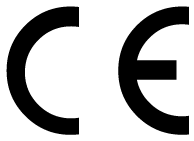 Авторизованный представитель АО «ДИАКОН-ДС» в ЕСCE-partner4UESDOORNLAAN 13, 3951DB MAARN, THE NETHERLANDSИзготовительАО «ДИАКОН-ДС»142290, Московская область, г. Пущино, ул. Грузовая, д. 1а.Кат. №Состав, млСостав, млСостав, млСостав, млОбъём,млРеагент 1Реагент 2Реагент 3КалибраторОбъём,мл10 1211×1001×1001×1001×3,030010 1222×1002×1002×1002×3,0600Реагент 1:раствор пикриновой кислоты32 ммоль/лРеагент 2:щелочной раствор, содержащийщелочной раствор, содержащийгидроокись натрия1,04 моль/лРеагент 3:раствор трихлоруксусной кислоты1,22 моль/лКалибратор:калибровочный раствор креатинина177 мкмоль/лазид натрия0,095%  Кат. №ФасовкаTruCal U5 9100 60 10 0601×3 млTruLab N5 9000 60 10 0601×5 млTruLab P5 9050 60 10 0601×5 млTruLab Urine Level 15 917 099 10 0611×5 млTruLab Urine Level 25 918 099 10 0611×5 млОтмерить, млОпытнаяпробаКалибровочнаяпробаКонтрольная(холостая)пробаСыворотка крови  0,5--Вода дистиллированная1,00,50,75Калибратор-0,25-Реагент 30,50,250,25Пробы перемешать. Опытную пробу через 3-5 мин. центрифугировать при  в течение 5-7 мин.Пробы перемешать. Опытную пробу через 3-5 мин. центрифугировать при  в течение 5-7 мин.Пробы перемешать. Опытную пробу через 3-5 мин. центрифугировать при  в течение 5-7 мин.Пробы перемешать. Опытную пробу через 3-5 мин. центрифугировать при  в течение 5-7 мин.Супернатант1,0--Реагент 10,50,50,5Реагент 20,50,50,5Отмерить, млОпытнаяпробаКалибровочнаяпробаКонтрольная(холостая)пробаРазведенная моча0,5--Вода дистиллированная0,250,50,75Калибратор-0,25-Реагент 30,250,250,25Реагент 10,50,50,5Реагент 20,50,50,5где:С- концентрация креатинина в анализируемой пробе, мкмоль/л;Аоп.- оптическая плотность опытной пробы, ед. опт. пл.;Акал.- оптическая плотность калибровочной пробы, ед. опт. пл.;177- содержание креатинина в калибраторе, мкмоль/л.где:  С- концентрация креатинина в анализируемой пробе, ммоль/сут;Аоп.- оптическая плотность опытной пробы, ед. опт. пл.;Акал.- оптическая плотность калибровочной пробы, ед. опт. пл.;50- коэффициент разведения мочи;V- количество мочи, собранной за сутки, л;1000- коэффициент пересчета мкмоль в ммоль;177- содержание креатинина в калибраторе, мкмоль/л.